ORGANISATIONAL EXPERIENCEJun'14-Mar'16 with Riyadh, Saudi Arabia as Store Manager Feb'12-May'14 with 6 Hyderabad the Fashion Mall, Hyderabad as Floor Manager Sep'09-Dec'11 with City Max, Land Mark Group, Medina, Saudi Arabia Growth Path:Sep’09-Mar’10		SalesmanMar’10-Dec’11		Store Supervisor (ASM)Sep'08-Sep'09 with Max Store, Land Mark Group, Begumpet as Sr. Sales Executive- Men’s DepartmentKey Result Areas:Formulated annual business plan and income budget for store including ways and means for enhancing image Implemented sales promotion plans & new store concepts to generate sales for achievement of targetsDeveloped long term professional & beneficial relationship with all existing retail groups to ensure continued and future business Recruited, mentored employees to ensure the sales and operational efficiencyManaged customer centric operations & ensured customer satisfaction by achieving delivery & service quality normsProvided effective resolution to customer queries and improved relationships by anticipating customer future requirementsSupervised point of purchase display units, collection graphics, window displays, handouts and packagingFormulatedpromotional strategies to exceed revenue budgets and increase footfalls & brand loyaltyForecasted trends, plan-stocking & de-stocking planning budgets and presented sales forecasts / figure for new rangesMonitoredshop floor interaction with customers for effective resolution of grievances and obtained feedbackIdentifiedimprovement areas by revising opening and closing hoursfor ascertaining market trends, influences and competitionLiaised with local colleges, newspapers and the community to increase brand visibilityHighlights:Exceeded sales and profit goals by up to 8% and 12% respectivelySelected as a high potential employee from amongst 8store managersLed a team size of 36SalesmanMax Store, Land Mark Group, BegumpetRecognized as Best Employ of the month, twice Shouldered the responsibility of:Team Leader for Lee Cooper India Private Ltd.in Hyderabad from Jun'07-Jul'08Sales Executive for Arvind Fashion Ltd. (Lee Brand) at Shopper Stop from Mar'05-Jun'07ACADEMIC DETAILSGraduation in B.Com. from Golkonda university, Hyderabad in 2005IT SKILLSSkilled in MS Office & PhotoshopPERSONAL DETAILSDate of Birth:		7th February 1984Languages Known:	English, Hindi, Telugu, Urdu and ArabicJob Seeker First Name / CV No: 1800450Click to send CV No & get contact details of candidate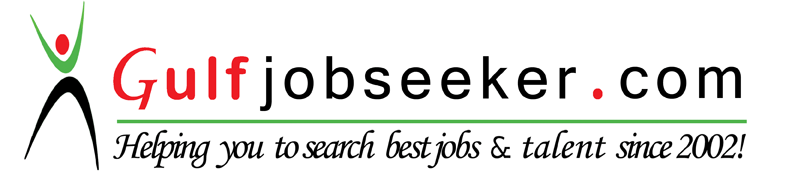 